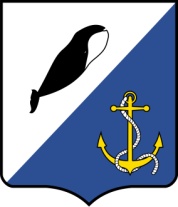 АДМИНИСТРАЦИЯ ПРОВИДЕНСКОГО ГОРОДСКОГО ОКРУГАПОСТАНОВЛЕНИЕВ целях уточнения объемов финансирования отдельных мероприятий муниципальной программы «Противодействие терроризму и экстремизму в Провиденском городском округе на 2017-2020 годы», руководствуясь Уставом Провиденского городского округа, Администрация Провиденского городского округаПОСТАНОВЛЯЕТ:1. Внести в постановление Администрации Провиденского городского округа от 03 ноября 2016 года №287 «Об утверждении муниципальной программы «Противодействие терроризму и экстремизму в Провиденском городском округе на 2017-2020 годы» следующие изменения:1.1. Приложение к Паспорту муниципальной программы «Противодействие терроризму и экстремизму в Провиденском городском округе на 2017-2020 годы» «Мероприятия по реализации муниципальной программы по противодействию терроризму и экстремизму в Провиденском городском округе на 2017-2020 годы» изложить в редакции согласно приложению.2. Настоящее постановление вступает в силу с момента опубликования.3. Обнародовать настоящее постановление на официальном сайте Администрации Провиденского городского округа.4. Контроль за исполнением настоящего постановления оставляю за собой.Глава администрации						  	  	     С.А. Шестопалов Подготовил:                                             	А.А. РоманенкоСогласовано:                                            	Д.В.Рекун 										К.В. Топорова									Е.А. КрасиковаРазослано: дело, отдел ВМР, ГО и ЧС, ОБУиО, УФЭиИОПриложениеутверждено постановлением Администрации Провиденского городского округа  от 17 мая 2017 года №165«Приложение к паспорту Программы МЕРОПРИЯТИЯпо реализации муниципальной программы по противодействию терроризму и экстремизму в Провиденском городском округе на 2017-2020 годыПримечание: 1. Муниципальная программа «Противодействие терроризму и экстремизму в Провиденском городском округе на 2017-2020 годы» подлежит корректировке и внесению дополнений при принятии программы Чукотского автономного округа с определением порядка и источников финансирования практических мероприятий по противодействию экстремизму и терроризму.»от 17 мая 2017 г.№ 165п. ПровиденияО внесении изменений в постановление Администрации Провиденского городского округа от 03 ноября 2016 года №287 «Об утверждении муниципальной программы «Противодействие терроризму и экстремизму в Провиденском городском округе на 2017-2020 годы»№п/пПрограммные мероприятияИсточники финансированияФинансовые затраты на реализацию (тыс. рублей)Финансовые затраты на реализацию (тыс. рублей)Финансовые затраты на реализацию (тыс. рублей)Финансовые затраты на реализацию (тыс. рублей)Финансовые затраты на реализацию (тыс. рублей)Сроки выполненияОтветственныеза выполнение№п/пПрограммные мероприятияИсточники финансированиявсегоВ том числе по годамВ том числе по годамВ том числе по годамВ том числе по годамСроки выполненияОтветственныеза выполнение№п/пПрограммные мероприятияИсточники финансированиявсего2017201820192020Сроки выполненияОтветственныеза выполнение1. Организационные мероприятия1. Организационные мероприятия1. Организационные мероприятия1. Организационные мероприятия1. Организационные мероприятия1. Организационные мероприятия1. Организационные мероприятия1. Организационные мероприятия1. Организационные мероприятия1. Организационные мероприятия1.1.Организация комплексных проверок организаций, учреждений и предприятий городского округа по эффективности принимаемых мер, по выполнению федерального и окружного законодательства в сфере предупреждения терроризма и профилактики экстремизма.2017-2020 гг.АТК ПГО,отделение ФСБ, МОМВД «Провиденское»1.2.Регулярное проведение проверок состояния антитеррористической защищенности критически важных и потенциально опасных объектов: жизнеобеспечения, социально-жилищно-культурной сферы, взрыво- и пожароопасных, объектов транспортной инфраструктуры.2017-2020 гг.АТК ПГО,отделение ФСБ, МОМВД «Провиденское»1.3.Приобретение методических рекомендаций  по профилактическим мерам антитеррористического и экстремистского характера, а также действиям при возникновении чрезвычайных ситуаций.Бюджет ПГО20,05,05,05,05,02017-2020 гг.Администрация ПГО1.4.Осуществление мониторинга печатных и электронных средств массовой информации с целью исключения изготовления и распространения публикаций, направленных на пропаганду терроризма и экстремизма.2017-2020 гг.Администрация ПГО, отделение ФСБ, МОМВД «Провиденское»1.5.Организация обеспечения антитеррористической деятельности, помощь при осуществлении мер первоочередной антитеррористической защиты и проведение комплексных проверок на предприятиях и организациях.2017-2020 гг.АТК ПГО1.6.Разработка и реализация комплекса мер по распространению в средствах массовой информации материалов по дискредитации экстремистских проявлений, пропаганде межкультурного и межрелигиозного диалога, уважительного отношения к мигрантам, информации о деятельности национальных объединений и религиозных организаций в части противодействия экстремизму.2017-2020 гг.Администрация ПГО, отделение ФСБ, СМИ, МОМВД «Провиденское»Итого за раздел20,05,05,05,05,02. Профилактические мероприятия2. Профилактические мероприятия2. Профилактические мероприятия2. Профилактические мероприятия2. Профилактические мероприятия2. Профилактические мероприятия2. Профилактические мероприятия2. Профилактические мероприятия2. Профилактические мероприятия2. Профилактические мероприятия2.1.Осуществление комплекса мер, направленных на усиление безопасности: - объектов жизнеобеспечения; жилищного фонда и мест массового пребывания людей, в том числе, техническое укрепление чердаков, подвалов, подъездов, размещение в многолюдных местах средств экстренной связи с полицией и противопожарной службой; водозаборных узлов и иных объектов жизнеобеспечения с применением технических средств; учебных и дошкольных учреждений, здравоохранения, мест постоянного проживания и длительного пребывания людей.2017-2020 гг.Администрация ПГО, предприятия ЖКХ, социальные учреждения2.2.Регулярное проведение семинаров с руководителями учебных, дошкольных и лечебных учреждений по вопросам организации системы антитеррористической защиты.2017-2020 гг.Администрация ПГО, УСП2.3.Уточнение перечня заброшенных зданий и помещений, расположенных  на территории муниципальных образований. Своевременное информирование правоохранительных органов о фактах нахождения (проживания) на указанных объектах подозрительных лиц, предметов и вещей.2017-2020 гг.Администрация ПГО, предприятия ЖКХ,МОМВД «Провиденское»2.4.Повышение антитеррористической защищенности мест прибытия и отправления транспортных средств: выявление и пресечение нелегальных мест отправления, прибытия и отстоя пассажирского и грузового транспорта, и лиц, причастных к данной деятельности.2017-2020 гг.Объекты транспорта, отделение ФСБ, МОМВД «Провиденское»2.5.Совершенствование системы инженерной защиты, исключающей несанкционированную парковку транспортных средств вблизи учебных и дошкольных учреждений, здравоохранения, а также мест проведения массовых культурно-зрелищных и спортивных мероприятий.2017-2020 гг.Администрация ПГО, социальные учреждения2.6.Приобретение систем наружного оповещения населения и их установка.Бюджет ПГО318,678,680,080,080,02017-2020 гг.Администрация ПГО2.7.Приобретение спутниковых средств связи.Бюджет ПГО863,8203,8220,0220,0220,02017-2020 гг.Администрация ПГО2.8.Выявление через предприятия жилищно-коммунального хозяйства лиц, сдающих жилые помещения в поднаем, и фактов проживания в жилых помещениях граждан без регистрации.Своевременное информирование правоохранительных органов обо всех иностранцах, выходцах из Северокавказского и иных нестабильных регионах, прибывших на территорию соответствующего муниципального образования.2017-2020 гг.Администрация ПГО, ТП ОФМС, предприятия ЖКХ, МОМВД «Провиденское»2.9.Исключение фактов незаконного использования иностранной рабочей силы.Обеспечение своевременного информирования правоохранительных органов о наличии строительных бригад, в состав которых входят выходцы из Среднеазиатского и Северокавказского регионов, о наличии иностранных работников.2017-2020 гг.Администрация ПГО, ТП ОФМС, МОМВД «Провиденское»Итого за раздел: Бюджет ПГО1182,4282,4300,0300,0300,03. Ликвидация угрозы и последствий террористических актов и экстремистских проявлений3. Ликвидация угрозы и последствий террористических актов и экстремистских проявлений3. Ликвидация угрозы и последствий террористических актов и экстремистских проявлений3. Ликвидация угрозы и последствий террористических актов и экстремистских проявлений3. Ликвидация угрозы и последствий террористических актов и экстремистских проявлений3. Ликвидация угрозы и последствий террористических актов и экстремистских проявлений3. Ликвидация угрозы и последствий террористических актов и экстремистских проявлений3. Ликвидация угрозы и последствий террористических актов и экстремистских проявлений3. Ликвидация угрозы и последствий террористических актов и экстремистских проявлений3. Ликвидация угрозы и последствий террористических актов и экстремистских проявлений3.1.Проведение учений и тренировок по обеспечению антитеррористической деятельности, в целях проведения комплекса организационных и материально-технических мероприятий, необходимых для оказания содействия оперативному штабу при проведении контртеррористической операции.Бюджет ПГО20,05,05,05,05,02017-2020 гг.АТК ЧАО, ОШ ЧАО, ОГ ПГО, АТК ПГО3.2.Уточнение планов действий по предупреждению угрозы террористического акта или чрезвычайной ситуации, а также ликвидации последствий их совершения. 2017-2020 гг.АТК ПГО, ОГ ПМР, отделение ФСБ, МОМВД «Провиденское»3.3.Разработка мер по проведению мобилизации людских, материальных и технических ресурсов для обеспечения мероприятий по эвакуации (отселению) населения, проведению аварийных работ, доставке пострадавших и т.д.2017-2020 гг.Администрация ПГО3.4.Обеспечение сбора информации о прибывающих в городской округ беженцах и вынужденных переселенцах, с последующей проверкой их на причастность к террористическим и экстремистским организациям, незаконным вооруженным формированиям.2017-2020 гг.ТП ОФМС, отделение ФСБ, МОМВД «Провиденское»3.5.Организация работы по сдаче населением незаконно хранящегося огнестрельного оружия, боеприпасов и взрывчатых веществ на возмездной основе.2017-2020 гг.МОМВД «Провиденское»3.6.Проведение мероприятий по обучению граждан навыкам безопасного поведения при возникновении чрезвычайных ситуаций, связанных с террористическими акциями.2017-2020 гг.Администрация ПГО, руководители организаций, отделение ФСБ, МОМВД «Провиденское»3.7.Разработка системы мер по оказанию экстренной медицинской помощи лицам, пострадавшим от террористических актов.2017-2020 гг.ГБУЗ ПРБ3.8.Приобретение оборудования (внутреннего речевого оповещения) для организации автоматизированных рабочих мест и пропускного режима, а также спецодежды для диспетчеров единой дежурно-диспетчерской службы администрации городского округа для своевременного принятия адекватных мер реагирования при угрозе и ликвидации чрезвычайных ситуаций и последствий террористических актов.Бюджет ПГО177,657,640,040,040,02017-2020 гг.Администрация ПГОИтого за раздел:197,662,645,045,045,0Всего по программе:1400,0350,0350,03500,0350,0